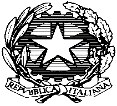 TRIBUNALE ORDINARIO DI NOCERA INFERIORESEZIONE PENALEIl Presidente del I Collegio;Preso atto del Decreto del Presidente del Tribunale n. 24 dell’11.03.2021 entrato in vigore il 15.03.2021 e del decreto organizzativo emesso in data 12.03.2021, prorogati dal decreto n. 35/2021, sino al 24.04.2021, che hanno disposto la riduzione dei processi da trattare in sede di udienze dibattimentali e con il rinvio di ufficio dei processi non rientranti fra le priorità indicate nei suddetti decreti;DISPONEChe i seguenti procedimenti penali fissati per l’udienza del 21.04.2021 siano rinviati alle date di seguito indicate: + altri    RGT n. 1090/04 - RGNR n. 2887/03                 Data 08.09.2021             RGT n. 1536/19 RGNR n. 3800/17              Data 13.10.2021+ altri RGT n. 1081/15- RGNR 3091/13 		  Data 08.09.2021 + altri  RGT n. 27/18   RGNR n. 5980/16 DDA     Data 22.09.2021           RGT n. 1807/19 RGNR n. 1188/17 DDA    	  Data 15.09.2021 Dispone che a cura della Cancelleria si dia comunicazione delle date di rinvio al P.M. in sede, agli imputati già dichiarati assenti con difensore di fiducia mediante pec ed anche agli stessi difensori di fiducia mediante pec; agli imputati ed alle persone offese mediante la polizia municipale se è prima udienza o se non è stata dichiarata ancora l’assenza nonché ai difensori mediante pec. DISPONEChe i seguenti procedimenti penali fissati per l’udienza del 21.04.2021 siano trattati secondo l’ordine di chiamata seguente:+ 1        App. G.d.P. n. 21/20 RGNR n. 469/20/21 bis      	  ore 09:00+ 1 App- G.d.P. n. 07/18 RGNR n. 774/10/21 bis 		  ore 09:15     RGT n.  278/16- RGNR n. 7683/14        		  ore 09:30                                        RGT n. 357/19 - RGNR n. 4020/17                  	  ore 12:00                                           Manda alla Cancelleria per gli adempimenti di rito.Nocera Inferiore, 21.04.2021                                                                   Il Presidente f.f.Dott. Federico NOSCHESE                                                 